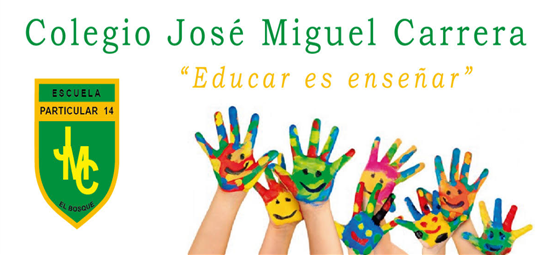 LISTA DE UTILES DE  1º  BASICO 2024Sr. Apoderado: A continuación, damos a conocer los materiales que su pupilo necesitara para desarrollar las actividades de aprendizaje para dicho año, los materiales serán solicitados por la profesora en su debido tiempo:
10 cuadernos universitarios cuadriculado, 100 hojas tapa dura (sin forro) para las asignaturas de lenguaje, matemáticas, ciencias, historia, educación física, educación musical, inglés, artes, religión y tecnología.
Identificar en tapa exterior de los cuadernos los siguientes datos:
- nombre, curso y asignatura. 
  En la parte interior de la tapa identificar contacto 
  telefónico del apoderado actualizado.
 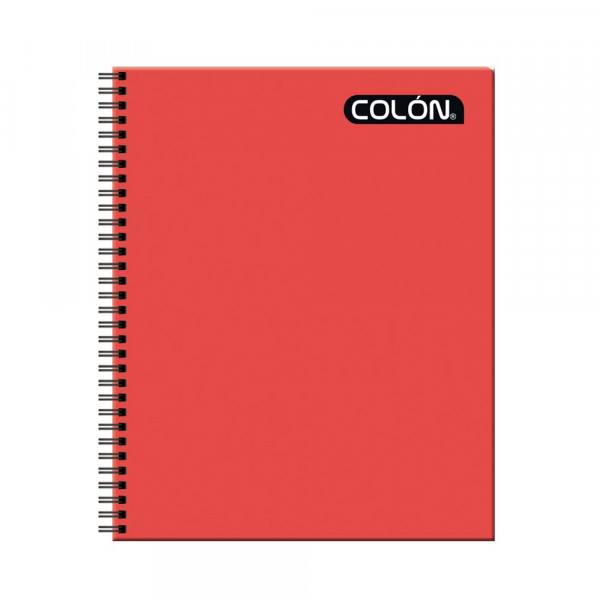 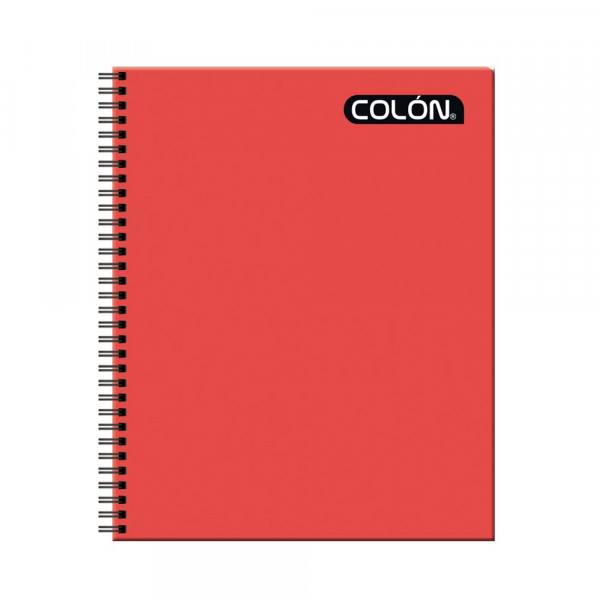 15 láminas para termolaminar.3 plumones de pizarra (negro, rojo azul).10 barras de silicona.1 Block de papel lustre.1 Block de papel entretenido de 16 x 16 cms.1 Block de dibujo 1/8 Nº 99.1 carpeta con accoclips color a elección.1 carpeta tipo sobre color a elección. 15 fundas tamaño carta.1 libro de cuentos, por ejemplo, de historietas recetas, cuerpo humano, leyenda, mitos, poemas, flora y fauna, (no para pintar y no tradicional).1 Resma de papel blanco tamaño carta 500 hojas.1 Resma de papel blanco tamaño oficio 500 hojas.1 cinta embalaje trasparente.1 cinta masking tape.1 cinta doble contacto.
MATERIALES DE ASEO: 1 desinfectante en aerosol, confort, (organizar con profesora).Para la clase de Educación física los estudiantes deberán usar uniforme de Educación Física (buzo institucional) y deberán traer bolso con útiles de aseo polera recambio, toalla, jabón y desodorante (organizar con profesor).
MATERIALES DE USO DIARIO: Estuche que contenga: lápiz bicolor, lápiz mina, lápices de colores, regla de 20 cms, tijeras punta roma, goma de borrar y pegamento en barra.